Woordpakket 16, zie werkboek p. 49 en 50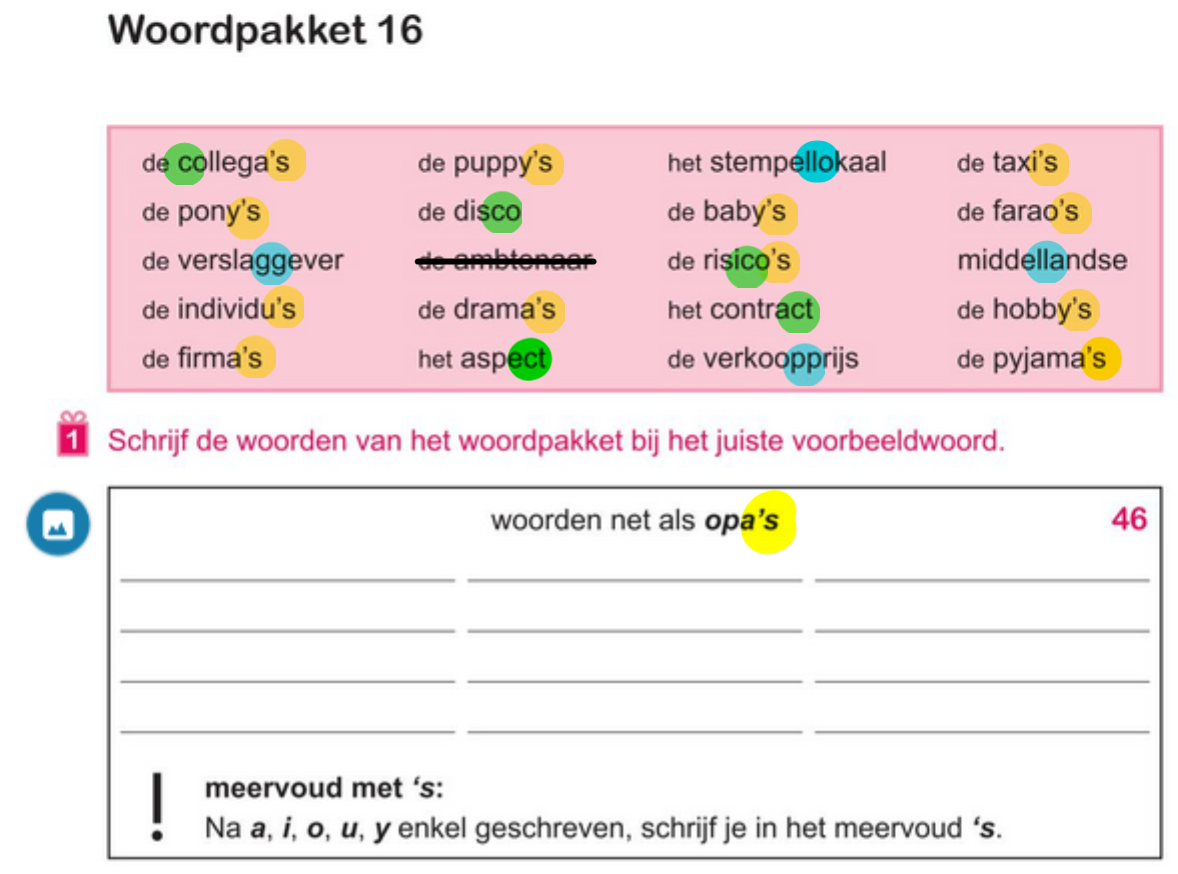 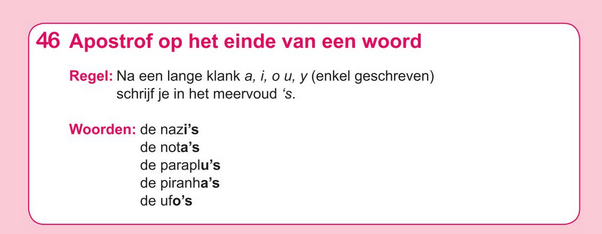 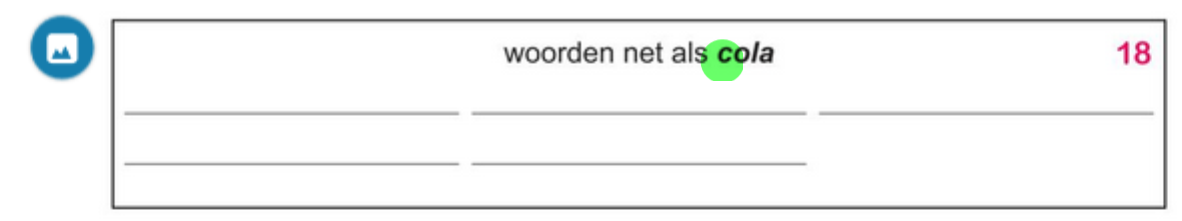 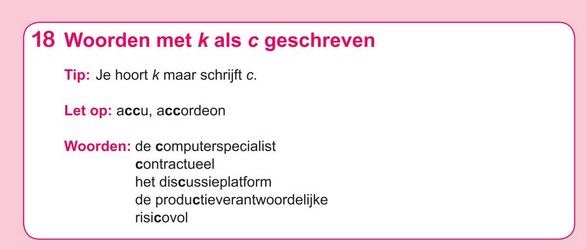 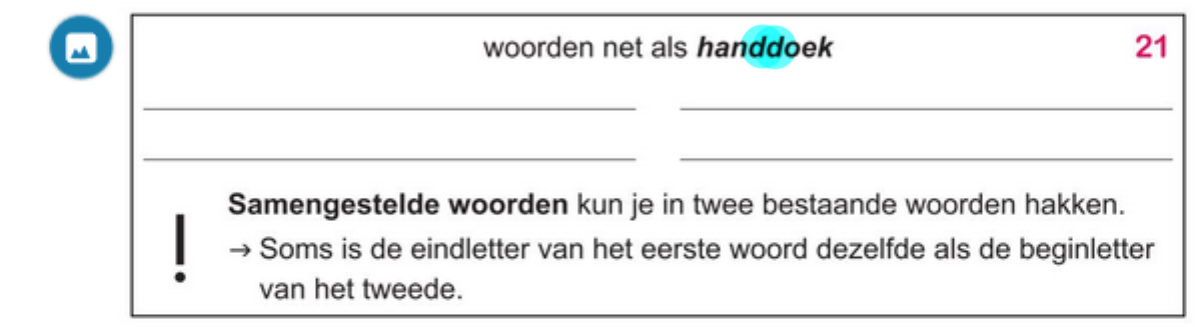 Woordpakket 16, zie werkboek p. 65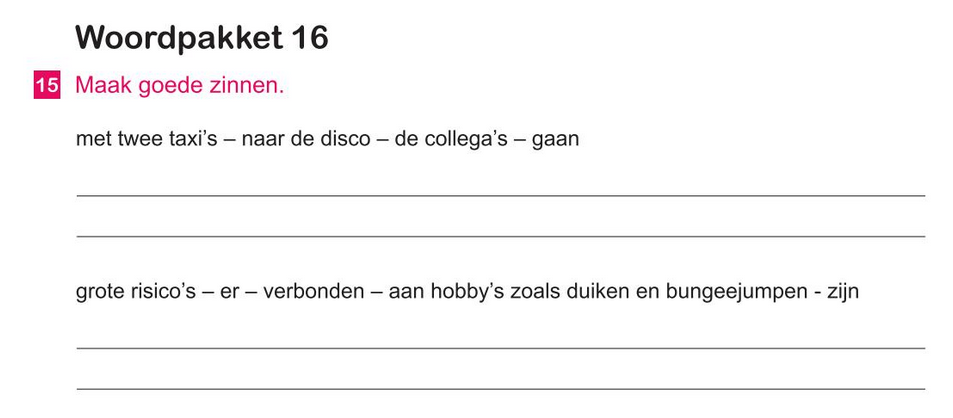 Woordpakket 16, oefeningen in huiswerkmapCorrectiesleutels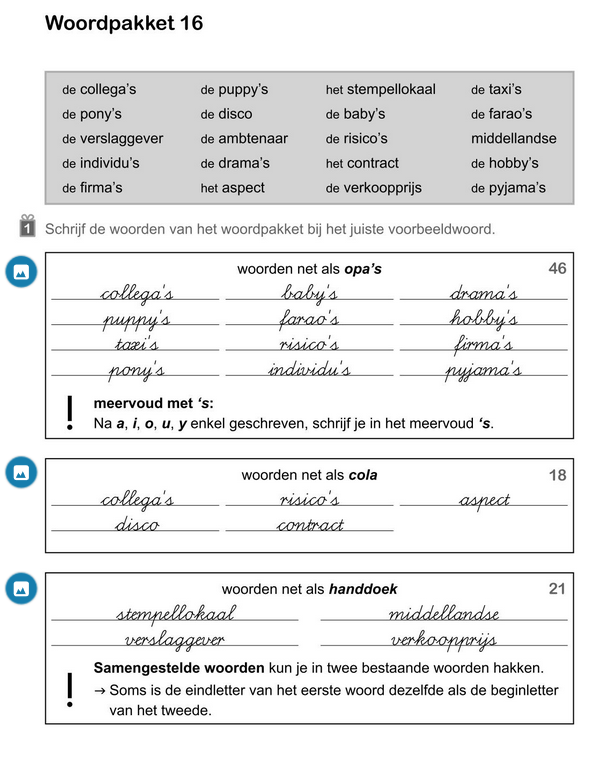 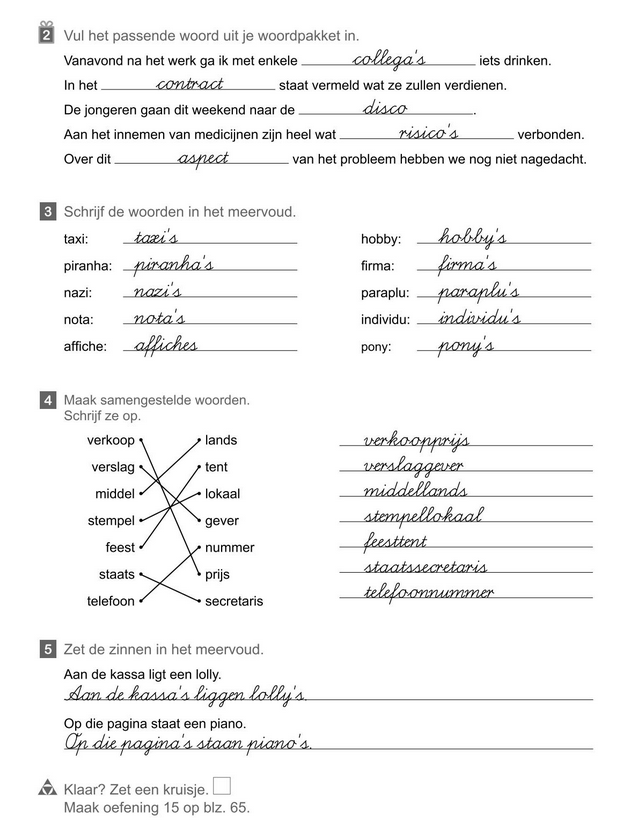 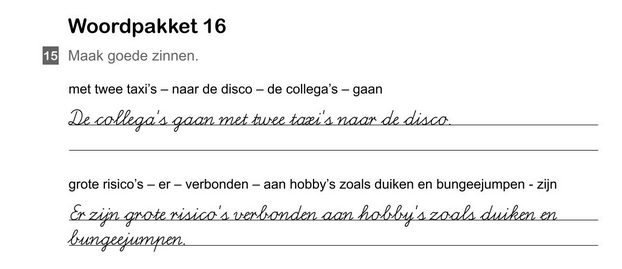 woordpakket 16woordpakket 16de collega, de collega’sde pony, de pony’shet individu, de individu’sde firma, de firma’sde puppy, de puppy’sde disco, de disco’shet drama, de drama’sde taxi, de taxi’sde farao, de farao’shet risico, de risico’sde hobby, de hobby’sde pyjama, de pyjama’sde baby, de baby’sde ambtenaar,de ambtenarende verslaggever, de verslaggevershet aspect, de aspectenhet stempellokaal, de stempellokalenhet contract, de contractende verkoopprijs, de verkoopprijzenmiddellands(e)Mijn moeilijke woorden:Mijn moeilijke woorden:Zet de woorden van het woordpakket in de juiste kolom: Woorden met ’s in het meervoudZet de zinnen in het meervoud:De baby reed in zijn pyjama op de pony.____________________________________________________________De collega ging met de farao naar de disco.____________________________________________________________Noteer de samengestelde woorden van het woordpakket:____________________________________________________________Vul het passende woord uit je woordpakket in:Gisteren schreef de ________________ een uitgebreid verslag over de match.Na de film reden we met de ________________ naar huis.Onze hond kreeg vorige week zes ___________________ .Laat 10 woorden uit het woordpakket dicteren.1.						6.						2.						7.						3.						8.						4.						9.						5.						10.						Zet de woorden van het woordpakket in de juiste kolom: Woorden met ’s in het meervoudZet de zinnen in het meervoud:De baby reed in zijn pyjama op de pony.De baby’s reden in hun pyjama’s op de pony’s.De collega ging met de farao naar de disco.De collega’s gingen met de farao’s naar de disco’s.Noteer de samengestelde woorden van het woordpakket:Verslaggeveer, stempellokaal, verkoopprijsVul het passende woord uit je woordpakket in:Gisteren schreef de verslaggever een uitgebreid verslag over de match.Na de film reden we met de taxi naar huis.Onze hond kreeg vorige week zes puppy’s .